Муниципальное бюджетное дошкольное образовательное учреждение«Центр развития ребенка – детский сад №1 «Аист»муниципального образования город-курорт ГеленджикОтчет о выполнении мероприятий по реализации антикоррупционного законодательства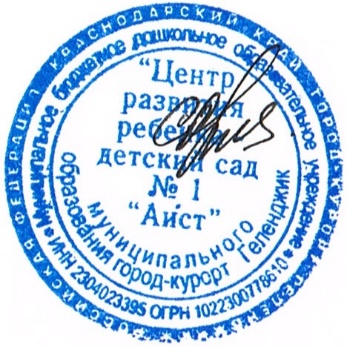 Заведующий															В.А. Сергиенко № п/пНаименование мероприятияРезультатСроки Ответственные1.Осуществление комплекса организационных, разъяснительных и иных мер с сотрудниками по вопросам соблюдения ограничений, касающихся получения и дачи ценных подарков, ознакомление с законодательством, предусматривающим ответственность за дачу, получение взяток ст. (285, 286, 290-292 УК РФ)1.Ознакомление с ФЗ РФ от 25.12.2008 №273 «О противодействии коррупции» (педсовет);2. Расположение на сайте учреждения информации об антикоррупционной политики учреждения (положения, локальные акты, телефоны горячей линии, а также телефоны, адреса правоохранительных и контрольно-надзорных органов)31.08.2015постоянноСергиенко В.А.Колесниченко Е.С.2.Проведение мероприятий по формированию негативного отношения к дарению подарков у сотрудниковСобрание трудового коллектива по вопросам негативного отношения к дарению подарковОрганизация индивидуального консультирования сотрудников по вопросам соблюдения антикоррупционных стандартов и процедур.28.08.2015По запросуМаркова С.В.Сергиенко В.А.3.Разработка и внедрение образовательно-просветительских программ по вопросам предупреждения коррупцииРазработана образовательно-просветительская программа по4Утверждение порядка уведомления работодателя о фактах склонения сотрудников к совершению коррупционных правонарушений.Порядок сотрудничества МБДОУ «ЦРР-д/с №1 «Аист» с правоохранительными органами по вопросам предупреждения и противодействия коррупции прият на общем собрании трудового коллектива (протокол №1 от 12.01.2015), утвержден приказом заведующего №58 от 12.01.2015г.постоянноСергиенко В.А.5.Организация рассмотрения уведомлений о фактах обращения в целях склонения сотрудников к совершению коррупционных правонарушенийВ учреждении имеется журнал обращений граждан по вопросам коррупционной направленности, есть возможность обратной связи через сайт учреждения, на данный момент случаев не зафиксированопостоянноСергиенко В.А.6.Размещение на официальном сайте информации об исполнении мероприятий по противодействию коррупции.Информация размещенаежеквартальноКолесниченко Е.С.